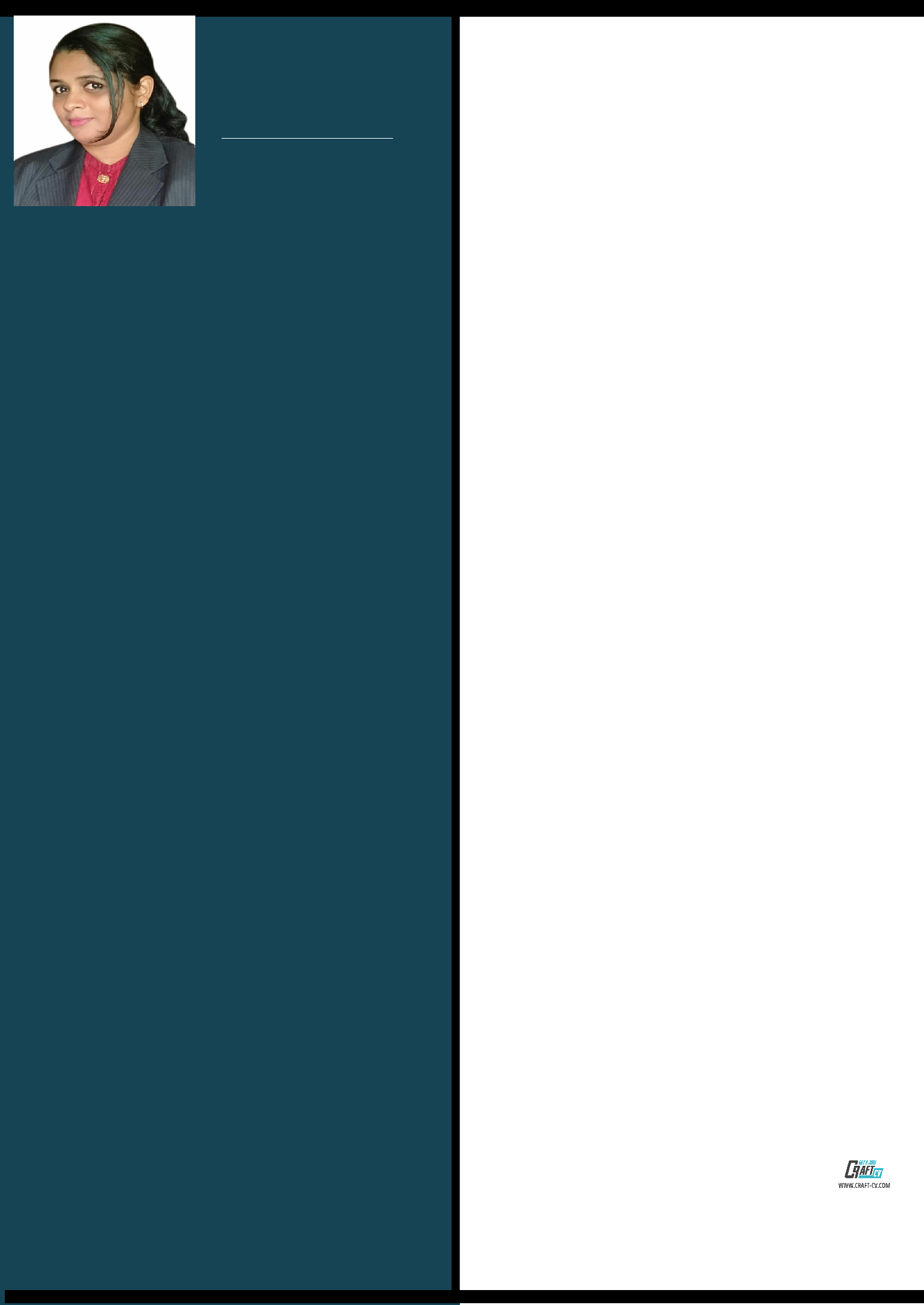 AddressDUBAIContactEmail: Jayani-397415@gulfjobseeker.com PROFILEAn organized professional with 10+ Years of proven teaching, guidance, and counseling skills. Possess a strong track record in improving test screens and teaching effectively. Ability to be a team player and resolve problems and conflicts professionally. Have the ability to communicate complex information in a simple and entertaining manner. Looking to contribute my knowledge and skills in a school that offers a genuine opportunity for career profession.STRENGTHExtensive hands-on experience in the practice of English and a solid grasp of its theoriesAbility to identify the student’s psychological need through age specific competency which in turn helps in developing their personalityComprehensive knowledge and understanding of the subject to create, execute and analyze student assessmentsOutstanding ability to bring about and maintain high academic standardsAbility to work closely and collaboratively with the school administrationExceptional leadership qualities and amazing ability to maintain order in the classroomIn-depth knowledge and experience in developing unique lesson plans suited to any number of students with special needsS. JAYANIEnglish TeacherEDUCATIONAugust 2015 - May 2017Bachelor’s Degree B.EdEducationJune 2011 - May 2014Bachelor’s Degree B.ALiterature – EnglishJune 2006 - May 2009Bachelor’s Degree B.ScScience – MathematicsAugust 2004 - May 2006Diploma Degree D.T.EdEducationEXPERIENCEJune 2018 – Till date &June 2010 – May 2015SCHOOL TEACHERHandled classes from 3rd to 8th in English, G.K and Moral sciencePromoted student engagement by using a broad range of teaching techniques and methods in order to inspire and motivate learningCreated and implemented daily lessons on standard english topicsFostered a classroom environment conducive to learning and promoting excellent student/teacher interactionProvide informative presentations to students regarding different areas of studies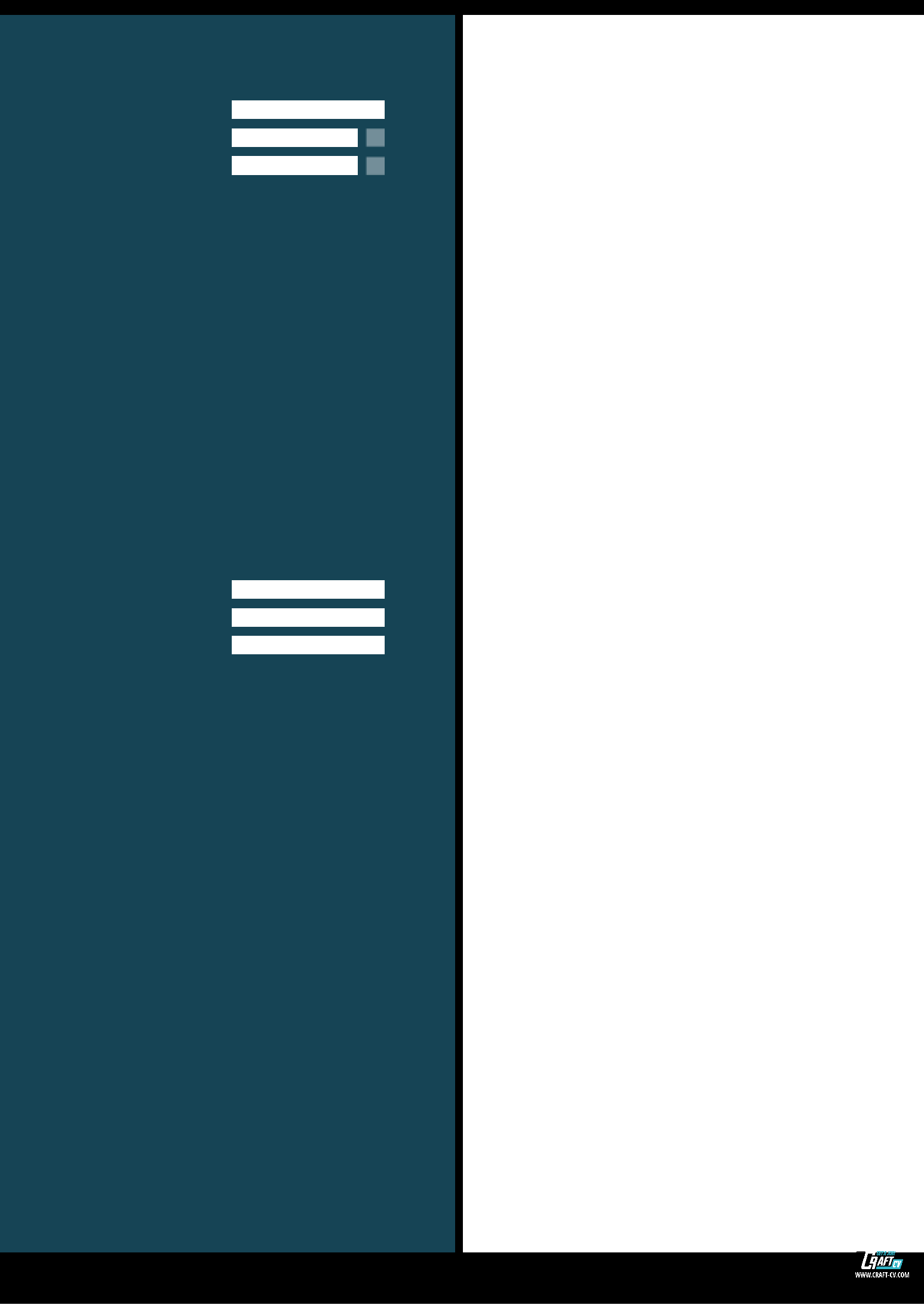 LANGUAGESTamilMalayalamEnglishSKILLSGood communication - written and oral skills Excellent conceptual and analytical skills Effective interpersonal skillsPERSONALITYCommunicativePunctualityCreativityOrganizedSOFTWARE SKILLSMicrosoft ExcelMicrosoft WordMicrosoft PowerpointHOBBYMusic	Travel	Craft worksJune 2017 - May 2018BEST CBSE SCHOOLTEACHERHandled classes from 3rd to 6th in English and Social scienceOffered after-school tutoring for students who were having trouble keeping up in classTo manage all facilities and activities related to achieve student learningParticipated and contributed to the selection of materials and supplies for theoretical and practical curriculumStudents observation and anecdotal records can be maintainedTo play a leadership role in role-modeling, behavior, attitude and learning behaviors for studentsActed as team coach for several inter-school contests and supervised students involved in similar eventsJune 2007 - May 2010MARIA RAFOLS MATRICULATION SCHOOLTEACHERHandled classes from 3rd to 8th in English and MathematicsPlanned and implemented mathematics technique activities to support curriculumKept up to date with the latest developments in the field of EnglishClarifying the problems of the special education studentsCoordinated with colleagues from other Departments for projects, curriculum enhancement, and lesson designProvided instructions utilizing various methods including lectures, discussions, audio-visual presentations, and a multitude of other techniquesTo encourage the students in cultural activitiesIn-charge of SCOUTS AND GUIDESProvided feedback to students and parents on academic performance and progressI agree that my personal data will be prom applying for